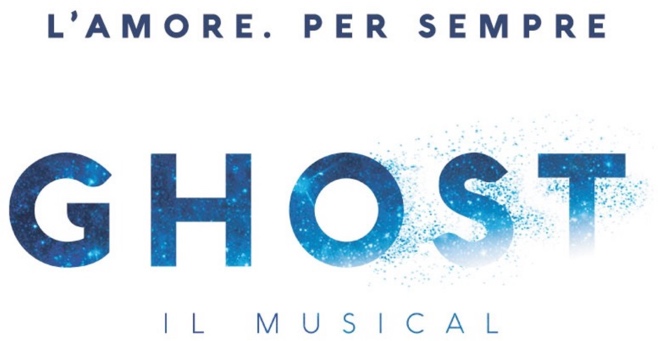 21 gennaio 2022 – Creberg Teatro Bergamo – ore 21.00Tratto dall’omonimo film della Paramount Pictures scrittoda Bruce Joel RubinL'eterna storia d'amore tra Sam e Molly continua a far sognare e a emozionare il pubblico che potrà finalmente rivivere la magia di Ghost, il musical nelle tappe del lungo tour che dal 28 dicembre 2021 fino al 10 aprile 2022 toccherà le maggiori città italiane. Lo spettacolo tornerà così a teatro con quello stesso fascino e quella stessa energia che avevano letteralmente conquistato le platee durante il tour di debutto della scorsa stagione quando purtroppo aveva dovuto interrompere le proprie repliche a causa della pandemia. Protagonisti? Il fantasma di un uomo assassinato, la donna che amava in vita e continua ad amare da spirito, una strampalata medium che può restituirgli la voce e un assassino in attesa di essere scoperto e portato all’Inferno. Un thriller romantico, dove la suspense creata dai continui colpi di scena si alterna alla dimensione interiore del ricordo, una storia che indaga il senso dell’amore quando vive oltre il tempo. Anzi, quando è l’altrove irraggiungibile a renderlo autentico.Tratto da Ghost, il cult movie della Paramount Pictures che dagli anni ‘90 ha commosso generazioni di spettatori, Ghost Il Musical, adattato per il teatro dallo sceneggiatore originale Bruce Joel Rubin, con la regia di Federico Bellone e la regia associata di Chiara Vecchi.Una produzione internazionale firmata Alveare Produzioni, in collaborazione con Colin Ingram e Hello Entertainment che sarà nuovamente in tournée nelle principali piazze italiane. Trasposizione fedele del film vincitore di un Golden Globe per la miglior attrice non protagonista (Whoopy Goldberg) e per la miglior sceneggiatura, Ghost Il Musical mantiene l’impianto narrativo del successo cinematografico, ma sposa appieno le regole del teatro.La forza di Ghost Il Musical è soprattutto nella storia. Sono gli archetipi dell’amore che non può ritornare alla fisicità terrena a generare nel pubblico fascino e inquietudine. Dal mito di Orfeo che non può guardare la sua Euridice se non a costo di perderla per sempre fino alla letteratura romantica che ha ispirato gli atti bianchi di molti balletti, animati da spiriti di fanciulle innamorate.Questa la trama: le vite di Sam (Mirko Ranù), bancario di New York, e Molly (Giulia Sol), giovane artista, vengono sconvolte dall’omicidio di lui. Sam si ritrova ben presto fantasma e per manifestarsi a Molly si serve della truffaldina medium Oda Mae (Gloria Enchill). I due cercano di convincere Molly dell’esistenza di una vita ultraterrena e insieme riescono a smascherare il mandante dell’omicidio di Sam: l’avido Carl (Giuseppe Verzicco).Un cast eccezionale capitanato da Giulia Sol, artista di punta di Tale e Quale Show, il varietà televisivo di Rai Uno.La regia e la scenografia sono di Federico Bellone firma internazionale che ha contribuito al trionfo in Italia di grandi musical: Mary Poppins, Fame, West Side Story, The Bodyguard- Guardia del corpo, Dirty Dancing, Newsies, A qualcuno piace caldo.La regia associata e la coreografia sono di Chiara Vecchi. Il disegno luci è di Valerio Tiberi, light designer che ha lavorato nelle più note produzioni internazionali di musical e di opera lirica.Ma non è tutto. Gli effetti speciali, con il fantasma di Sam e degli altri personaggi che prendono forma entrando e uscendo dai corpi o passando attraverso le porte, nascono dalla brillante mano di Paolo Carta. Un mago dell’illusionismo capace di sorprendere lo spettatore più che con la tecnologia con trucchi da vecchio artigiano dell’inganno.La grande spettacolarità degli effetti speciali è una delle caratteristiche principali sia del film sia del musical. “In un musical come Ghost - spiega Paolo Carta - è facile immaginare come alcuni effetti possano fare la differenza. Vedere il protagonista passare attraverso la porta come un fantasma, l'anima di un defunto entrare improvvisamente nel corpo della medium, oggetti che si muovono inspiegabilmente fa sì che il pubblico dimentichi di essere in presenza di una finzione scenica”.La colonna sonora pop-rock, arrangiata da due big della musica internazionale, Dave Stewart, ex componente degli Eurythmics, e Glen Ballard, tra gli autori della musicista canadese Alanis Morissette, fa da sfondo a un racconto senza tempo. Un musical sensoriale e fantasy dove ogni accadimento nasconde un mistero apparentemente inspiegabile.Oltre ai misteri del paranormale, c’è il mistero dell’amore. E si manifesta attraverso la femminilità riservata della protagonista, Molly, che coinvolge Sam in maniera sottile e ineffabile. La bella Demi Moore nel film, con il suo taglio di capelli corti, è una nuova e attuale icona di femminilità. Patrick Swayze, il grande protagonista maschile, ha dichiarato spesso che la vera scena sexy del film è quella, divenuta celebre, in cui la coppia modella il vaso di creta. Il tutto sulle note della celeberrima canzone Unchained Melody di The Righteous Brothers.Durata dello spettacolo: 2h e 15 minuti circa con intervalloGHOST il musical - NOTA DI REGIAPenso che quasi tutti nel mondo del teatro abbiano desiderato almeno una volta portare in scena il film “Ghost”.La ragione è l’incredibile inventiva della storia e la sua natura spontaneamente un po’ teatrale…avere sul palcoscenico un primo attore che, per esigenze di copione, non possa essere visto dagli altri, ritengo comporti “un certo non so che” di pirandelliano. Inoltre, nonostante si tratti di un musical ad alto tasso di spettacolarità - grazie anche agli innumerevoli effetti speciali, che nel nostro allestimento si avvalgono della collaborazione di Paolo Carta - lo spettacolo in fondo racconta un momento di vita di quattro personaggi coadiuvati da altri attori e un ensemble. Il punto quindi, ancora una volta, è che il soggetto sia estremamente adatto al palcoscenico, e che una storia così intima e violenta sia certamente capace di trasmettere una grande emozione allo spettatore… La chiave di lettura infatti è suggerita, come spesso accade, dal problema che accomuna i personaggi principali: “non si può tornare indietro … le nostre scelte, azioni della vita, creano delle conseguenze spesso irreversibili.E da qui scaturisce il tutto!Una score decisa, pop-rock, a tratti ballabile, frutto di un ex Eurythmics e un premiato autore dell’album di punta per Alanis Morissette (ma senza dimenticare l’iconica “Unchained Melody”), questa volta con un arrangiamento ancora più terreno, per celebrare gli anni ’90 che, oltre a essere il background originale del film, rappresentano molto per gli spettatori di oggi. Le coreografie, sempre fedeli al racconto, con gesti, movimenti, azioni e passi, che descrivono in modo eclettico l’ambiente e la realtà della storia stessa. La scena è di design, vera, con un meccanismo d’invenzione, ma allo stesso tempo funzionale all’intimità della chiave drammaturgica. I costumi riecheggiano il film, ma con un punto di vista quotidiano perché la nostra mente filtra inevitabilmente un ricordo. Le luci dipingono la nostalgia di una New York di vent’anni fa ma che sembra così lontana, forse con un pizzico di acidità. Il suono infine si divide tra servire la prosa nel modo più reale possibile e un mondo “rock” che forse non c’è più se non nelle nostre memorie.L’obiettivo? Far sì che con questo romantico thriller lo spettatore possa stringere la mano della persona che è venuta con lui o lei a teatro, o correre da colui o colei a cui tiene nel profondo, per non perdere l’occasione di dire ancora una volta, o per la prima volta, “ti amo”, e per davvero… … perché i treni della vita spesso passano una sola volta, e altrettanto spesso non si può tornare indietro.Federico BelloneGHOST IL MUSICALTOUR 2021 – 2022Dal 28 dicembre al 9 gennaio - Milano – TAM Teatro Arcimboldi MilanoDal 14 al 16 gennaio – Firenze – Teatro Verdi21 gennaio – Bergamo – Creberg Teatro22 gennaio – Padova –Teatro Geox23 gennaio – Rovigo – Teatro Verdi26 gennaio – Parma – Teatro Regio29 gennaio – Verbania – Il MaggioreDal 10 al 12 febbraio – Genova – Politeama GenoveseDal 22 al 27 febbraio – Mestre – Teatro Toniolo01 marzo – Vicenza – Teatro ComunaleDal 3 al 6 marzo – Trieste – Il Rossetti11 e 12 marzo – Torino – Teatro Colosseo14 e 15 marzo – Lugano - LAC18 marzo – Brescia – Teatro Morato23 marzo – Cassano Magnago - Auditorium Giovanni XXIII25 marzo – Legnano – Teatro Galleria27 marzo – Varese – Openjob Metis30 marzo – Como – Teatro Sociale2 aprile – Montecatini – Teatro Verdi6 aprile – Catanzaro – Politeama8 aprile – Brindisi – Teatro Verdi9 e 10 aprile – Bari – Teatro Team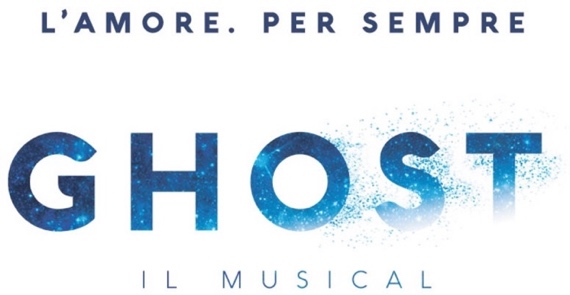 CREDITIAUTORIDavid Stewart, Glen Ballard and Bruce Joel RubinLIBRETTO e TESTIBruce Joel RubinMUSICA e TESTIDave Stewart and Glen BallardTRADUZIONE E ADATTAMENTO LIRICHEFranco TravaglioSCENOGRAFIAFederico BelloneEFFETTI SPECIALIPaolo CartaDISEGNO LUCIValerio TiberiDISEGNO LUCI ASSOCIATOEmanuele AgliatiDESIGN AUDIO Donato PepeEDITING VIDEOMattia InverniDIREZIONE MUSICALEJulio AwadDIREZIONE MUSICALE RIALLESTIMENTOLaura AmodeoASSISTENZA REGIA E COREOGRAFIECiferri PaoloREGIA ASSOCIATA E COREOGRAFIAChiara Vecchi             REGIAFederico BelloneCASTSAM - Mirko RanùMOLLY - Giulia SolODA MAE - Gloria EnchillCARL - Giuseppe VerziccoWilly Lopez Maio Salvatore Fantasma della metropolitana Renato Tognocchi Fantasma Ospedale Gianfranco PhinoLouise (Oda's sister) Mitsio Paladino  Clara (Oda's sister) Stephanie Dansou Ensemble: Alex BottaClara MaselliSimone RagozzinoNatalia ScarpoliniCarolina SistoRoberto TorriPaolo ValentiI PROTAGONISTI: Mirko Ranù - SamNato a Roma nel 1987 debutta in teatro nel 2006 a soli 19 anni con il musical Gian  Burrasca, nello stesso anno interpreta Nick Piazza nel musical di Bruno Fornasari Fame - Saranno Famosi, ruolo che rivestirà per quattro stagioni consecutive.Nel 2007 intanto entra a far parte del corpo di ballo di Profondo Rosso supervisionato dal regista Dario Argento mentre la stagione successiva è chiamato dal regista e attore Gianluca Guidi come corista/ballerino in Facciamo L' Amore, insieme a Enzo Garinei, Lorenza Mario e Aldo Ralli.Nella stagione 2009/2010 la Compagnia della Rancia lo sceglie come nuovo Danny Zuko per la tredicesima edizione del musical Grease diretto da Federico Bellone.Nel 2010 è nel cast, in qualità di ballerino e cantante, di Sindrome Da Musical scritto da Lena Biolcati con Manuel Frattini.Nella stagione 2010-2011 è C.C. La Drue e ensamble in Flashdance prodotto da Stage Entertainment Italia, regia Federico Bellone.Dal 2011 al 2013 è Adam/Felicia in Priscilla La Regina Del Deserto, nella prima edizione italiana del musical, con la regia australiana di Simon Phillips.Premio nazionale Sandro Massimini 2013.Dal 2013 al 2016 è il Talent Man e Supereroe di Paolo Bonolis nel gioco preserale Avanti Un Altro! in onda su Canale 5; durante le prime due stagioni il programma vede anche la conduzione di Gerry Scotti.Ritorna in scena nel 2016 con West Side Story, nel ruolo di Diesel.Nel 2017 è l'agente FBI Ray Court accanto ad Ettore Bassi e Karima nel musical The Bodyguard, nello stesso musical è anche parte del corpo di ballo di Bill Goodson che ne firma le coreografie.A sette anni di distanza dal  debutto  originale  italiano  di  Priscilla  La  Regina  Del Deserto torna, nella stagione 2018/2019 a vestire i panni di Adam/Felicia.In questo nuovo tour 2021-2022 rivedremo Mirko Ranù nei panni di SAM dopo il successo delle repliche del 2020. Giulia Sol - MollyGiulia Sol nasce a Bergamo nel 1995, dopo il liceo si iscrive alla SDM - Scuola del Musical di Milano, dove studia canto, danza e recitazione.È nel cast di Funny Girl e nel 2016 si diploma al Teatro Nazionale con The Full Monty, nel ruolo di Estelle, regia di Federico Bellone.Per il Family Show Festival 2016, diretto da Eugenio Dura, interpreta Jasmine in Aladin e la lampada meravigliosa di Stefano D’Orazio e ricopre il ruolo di ensemble in Pippi Calzelunghe.Nel 2017 entra a far parte del gruppo vocale Vocisole e partecipa come cantante al workshop di presentazione di Flashdance per Stage Entertainment.Nel 2018 è Penny Lou Pingleton in Hairspray - Grasso è bello, con Giampiero Ingrassia, per la regia di Claudio Insegno, ed interpreta il ruolo di Elizabeth nel cast di Dirty Dancing, diretto da Federico Bellone.Con la stessa regia, nel 2019 è backup del ruolo di Carmen Coco Diaz in Fame - Saranno Famosi prodotto da Wizard Productions.Nell’autunno 2020 è partecipa come concorrente alla trasmissione televisiva “Tale e Quale Show 2020” condotto da Carlo Conti su Rai1.In questo nuovo tour 2021-2022 rivedremo Giulia Sol nei panni di MOLLY dopo il successo delle repliche del 2020. Gloria Nyamekye Enchill - Oda Mae(pronuncia “Niami – cie” Dono di Dio in lingua Twi_Ghana).Gloria Nyamekye Enchill nasce a Piacenza nel 1992.Si avvicina alla musica in tenera età, a 14 anni si propone come corista di una formazione Gospel sostenuta dal Conservatorio G. Nicolini di Piacenza, diventando in poco tempo solista. Negli anni successivi, approfondisce gli studi nel canto Gospel con la formazione corale Spirit Gospel Choir diretto dal maestro e direttore della Milestone School Music di Piacenza, Andrea Zermani.Nel 2012 nasce la sua collaborazione come vocalist con la cantante Gospel Sherrita Duran, collaborazione che la porta ad esibirsi in Italia e all’estero con produttori di fama internazionale come Takaji e Ketra per il loro l'ultimo successo estivo Jambo.Nel 2014 vince il Premio Gervasi ai "Concorsi Internazionali di Musica della Valtidone" e nei due anni successivi partecipa a diversi programmi radiofonici come Non c’è duo senza te su Radio Capital e Radio Kiss Kiss in occasione della loro messa in onda nel centro di distribuzione Amazon di Castel San Giovanni.Nella stagione 2018/2019 debutta nel mondo del Musical nel ruolo di protagonista in Sister Act prodotto dalla compagnia I Viaggiattori di Piacenza e diretto da Dario Caldini.Dal 25 gennaio 2020 sarà Oda Mae in Ghost, il Musical.Nel 2020 collabora con WARNER MUSIC ITALIA come vocalist di Irama in occasione di ospitate televisive come TU SI QUE VALES e nei SEAT Music AWARDS tenuti presso l'arena di Verona. 
A Maggio 2021 partecipa a un progetto musicale Gospel insieme a Tory Kelly, Andrea Bocelli e il Solevoci Gospel Friend diretto presso l’abbazia di San Galgano a Siena.In questo nuovo tour 2021-2022 rivedremo Gloria Nyamekye Enchill nei panni di ODA MAE dopo il successo delle repliche del 2020. Giuseppe Verzicco – CarlNasce a Trani il 23 Febbraio 1986 e si forma presso la scuola di danza “Meeting Dance” di Trani con gli insegnanti Nico Carlucci, Katia Sallustio e Rosellina Goffredo. Vincendo una borsa di studio, frequenta e si diploma presso l’accademia di musical milanese “MTS” – Musical! The School. Perfeziona lo studio del canto dal 2013 ad oggi con il soprano Tiziana Salvador. Molteplici le esperienze teatrali e fra queste: Don Lockwood nel musical “Singin’ in the Rain” prodotto da Stage Entertainment Italia in scena al teatro Nazionale di Milano con la regia di Chiara Noschese, le coreografie di Fabrizio Angelini; Alan De Luca nel musical “A Chorus Line” prodotto da Stage Entertainment al Teatro Nazionale di Milano con la regia di Chiara Noschese e replica coreografie di Michael Bennett a cura di Fabrizio Angelini; Jerry Mulligan nel musical “An American in Paris” con la regia di Federico Bellone, le coreografie di Fabrizio Angelini e la direzione d’orchestra di Daniel Smith al Teatro Carlo Felice di Genova; Johnny Castle nel musical “Dirty Dancing – The Classic Story on Stage” con la regia di Federico Bellone e coreografie di Gillian Bruce in scena al Teatro Arcimboldi di Milano ed in tour in tutta Italia; “The Bodyguard - Guardia del Corpo” con il ruolo dell’Agente Speciale Ray Court al Teatro Sistina di Roma con la regia di Federico Bellone e coreografie di Bill Goodson; “West Side Story” con il ruolo di Riff prodotto da WEC in collaborazione con Il Teatro Carlo Felice di Genova con la direzione musical di Wayne Marshall, regia di Federico Bellone e con replica coreografie Fabrizio Angelini; “Saturday Night Fever – La Febbre del Sabato Sera” con il ruolo del protagonista Tony Manero con coreografie di Valeriano Longoni e regia di Claudio Insegno (Milano - Arena di Verona - Tour Nazionale 2016-17); “West Side Story” con il ruolo di Riff prodotto nel 2016 da Wizard Productions regia di Federico Bellone e replica coreografie Gail Richardson; Danny Zuko nel musical “Grease” prodotto da Compagnia della Rancia in tourn dal 2015 al 2016 con la regia di Saverio Marconi e coreografie di Gillian Bruce per cui vince il “Premio Persefone 2015” come miglior attore categoria musical; “Rent” con il ruolo di Roger Davis con la regia di Gisella Calì; “Dirty Dancing – The Classic Story on Stage” con il ruolo di Robbie Gould e alternate Johnny Castle nel 2014 con la regia associata di Simone Leonardi e coreografie di Kate Champion; “7 spose per 7 Fratelli” nel ruolo di Beniamino e Teatro Sistina in tour Nazionale 2014 con la regia di Massimo Romeo Piparo e coreografie di Roberto Croce; “My Fair Lady” con il ruolo di Freddy Eynsford-Hill prodotto da PeepArrow e Teatro Sistina in tour nazionale 2013 con la regia di Massimo Romeo Piparo e coreografie di Roberto Croce; “La Febbre del Sabato Sera” con il ruolo di Joey e cover Tony Manero (Teatro Nazionale di Milano 2012/13) con le coreografie di Chris Baldock la regia di Carline Brouwer - regia associata di Chiara Noschese; “Mamma Mia!” nel ruolo di Sky a Milano (Teatro Nazionale 2010/11) e a Roma (Teatro Brancaccio 2011/2012) con la regia di Paul Garrington; “CATS” prodotto da Compagnia della Rancia nel ruolo di Rum Tum Taggher (Tour Estivo/Arena di Verona 2011) e nel ruolo di Macavity e Platone (Tour Nazionale 09/10) con coreografie - regia associata di Daniel Ezralow e regia di Saverio Marconi; “High School Musical – LO SPETTACOLO” prodotto da Compagnia della Rancia nel ruolo del DJ Jack Scott e come cover Troy Bolton (Tour Nazionale 08/09) regia Saverio Marconi assistente alla regia Federico Bellone coreografie di Gillian Bruce.In questo nuovo tour 2021-2022 per la prima volta Giuseppe Verzicco interpreterà il ruolo di CARL. InformazioniTeatro Creberg Bergamo Via Pizzo della Presolana - Bergamohttp://www.crebergteatrobergamo.it BiglietteriaVia Pizzo della Presolana, 24125 - BergamoTel.: +39 035 34.34.34biglietteria@crebergteatrobergamo.itOrari di Apertura da mercoledì a sabato dalle 13.00 alle 19.00.Il giorno dello spettacolo la vendita apre 1 ora prima dell’inizioBiglietteria on-line: www.ticketone.it Pagamento possibile attraverso le carte di credito dei circuiti Visa, Mastercad, Maestro, American Express, Diners e PayPallPunti vendita: Fiera di Bergamo – Via Lunga Bergamo Tel. 035.3230911;MediaWorld c/o Orio Center – Tel. 035.42.11.111Ufficio stampa per il CrebergTeatroBergamoAlessandra PaoliTel. + 39 331.4554966 email: ufficiostampa@crebergteatrobergamo.it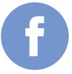 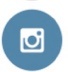 @ghostilmusicalitaly@ghostilmusicalitalywww.ghostilmusical.itwww.ghostilmusical.it